Curso de Informática ForenseArtículoAdquirir imágenes forenses, utilizando las diferentes herramientas disponiblesJuan Pablo Caro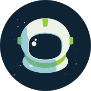 23 de Mayo de 2019A lo largo de este módulo aprendiste a usar una gran variedad de herramientas, recursos y técnicas para crear imágenes forenses de diferentes tipos y formatos, y en general para preservar la evidencia que vas a usar en tu investigación. Ahora es momento de aplicar este conocimiento en la práctica.Para el reto de este módulo, debes hacer la adquisición de la evidencia que identificaste y que incluiste en el reto del módulo pasado. Recuerda incluir los datos de número de caso, número de evidencia y demás en los campos y las notas correspondientes en cada herramienta. Esto le dará coherencia y consistencia a tu investigación, y te permitirá trabajar de manera más ordenada.Publica tus resultados en la sección de comentarios, allí podremos discutir qué herramientas usaste, qué imágenes adquiriste y, en general, estaremos hablando acerca de tu experiencia adquiriendo imágenes forenses.Pero ya que empezaste, ¡no te detengas! Recuerda que parte importante de tu proceso de aprendizaje como investigador forense es que aprendas a usar todas las herramientas disponibles, y sobre todo que las conozcas y las manejes bien.Si ya hiciste la imagen forense de un dispositivo usando una herramienta o un formato, ¡prueba con otros! Analiza las diferencias: ¿Cuál método es más eficiente?, ¿con cuál te sientes mejor? En la sección de comentarios también estaremos discutiendo acerca de métodos y alternativas para preservar evidencia.